FOUNDATIONS OF PERSONAL FITNESSGlencoeCHAPTER 2, PART 5What You Will DoExplain common _____________________________ about substance _____________________________.Identify the effects of _____________________________ abuse such as alcohol, _____________________________, and other _____________________________ on physical performance.Why Some People Use Harmful SubstancesMany people use harmful substances because of _____________________ influence. Peer influence is the effect people your own age have on your thoughts and __________________________.There is nothing _________________________ about taking risks with your health and your future.Substance Abuse and Its EffectsSubstance abuse can take a toll on the _________________________ and physical _________________________ of the user as well as the user’s family and _________________________.The habitual use of many _________________________ and other harmful substances can lead to _________________________.TERMS TO KNOW_______________________________ - Any unnecessary or improper use of chemical substances for nonmedical purposes.Addiction - _________________________ and _________________________ dependence.Take a closer look at the health risks associated with the use of tobacco.Cigarettes contain over 40 _________________________ chemicals.Smoking interferes with the normal working of the _________________________.Nicotine, found in cigarettes, is _________________________, making it difficult for smokers to quit.Smokeless tobacco has been popular among some athletes, especially baseball players.TERMS TO KNOWSmokeless tobacco - Tobacco _________________________ through the nose or _________________________.Smokeless Tobacco FactsSmokeless tobacco releases _________________________ the amount of cancer-causing substances into the _________________________ than cigarettes do.Long-term use of _________________________ tobacco can lead to an _________________________ heart rate and high blood _________________________.Smokeless tobacco causes _________________________ of the mouth, lips, and ____________________.Alcohol has short- and long-term effects on the body:Alcohol _____________________ down the central nervous system, impairing _____________________, reaction time, and coordination.It also affects the function of the _____________________ and kidneys, which can result in nausea, _____________________, and dehydration.It _____________________ judgment and causes an _____________________ in risk-taking behavior.Long-term drinking causes _____________________ damage and increases the risk for high blood pressure, _____________________ rhythm disorders, heart muscle disorders, stroke, and the development of _____________________ and liver disease.Anabolic steroids are used as a medicine to treat specific chronic diseases; any other use is illegal and dangerous.TERMS TO KNOW___________________________________ - Chemicals similar in structure to the male hormone testosterone.Effects of Anabolic Steroids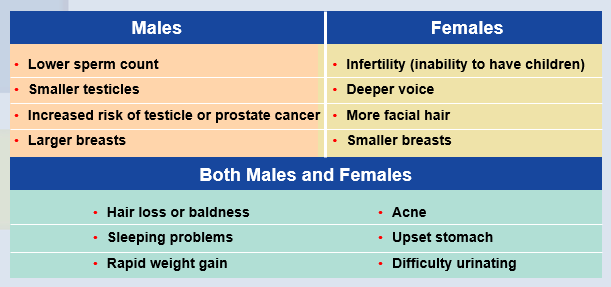 